Отчет по тематические недели: «Зима. Животные жарких и холодных стран. Животный мир Прибайкалья»с 11.01 по 15.01.2021 годаДежурная группа № 8 (3-4 года)Ответственные воспитатели: Кочнева Наталья Анатольевна Красикова Ольга ЮрьевнаЦель: Формирование знаний детей о зиме.  Познакомить с климатическими условиями разных материков, с животным миром.Задачи: 1. Образовательные:- обобщить наблюдения детей, систематизировать знания детей о зиме- познакомить детей с названиями зимних месяцев                  - продолжать знакомить детей с зимними явлениями природы	- расширять знания о животных Прибайкалья, севера, животных жарких стран.- расширять и активизировать словарь по теме: «Зима». «Животные жарких и холодных стран». «Животные Прибайкалья»- учить детей отвечать на вопросы2. Развивающие:- развивать любознательность и стремление изучать природу и обитателей Земли.- развивать познавательный интерес, мышление, внимание;- развивать крупную и мелку моторику;- развивать диалогическую и монологическую речь;3. Воспитательные:- воспитывать гуманность по отношению к природе и животному миру.- воспитывать доброжелательное отношение к окружающим, интерес к другим воспитанникам в группе, умение работать в группе.Каждое утро  начинается с артикуляционной гимнастики, с переходом на веселую, ритмичную гимнастику.    В течение недели мы провели  работу с детьми по изучению данной темы. В этом нам помогли НОД в соответствии с расписанием занятий, режимные моменты.      На протяжении всей недели были проведены тематические беседы: Беседа о зимних изменениях природы «Зимняя одежда», «Чем мне нравится зима», «Зимние развлечения». Беседа о диких животных севера и жарких стран «Интересные факты о животных жарких стран», «Животный мир Арктики и Антарктиды». «Животный мир Байкала», «Планета земля».     Детей знакомили с дидактическими играми, и  с удовольствием играли: Дидактические игры «Кто, где живет?». «Найди снежинку». «Оденем куклу Машу на прогулку». «Доскажи фразу». «Животные и их детеныши». «Узнай по описанию». «Четвёртый лишний».   Сюжетно-ролевые игры: «Дом. Семья», «Путешествие на корабле», «Зоопарк».Рассматривали иллюстрации, картинки, книжки. «Зима. Животные жарких и холодных стран. Животный мир Прибайкалья».       Читали художественную литературу: Сказка «Снегурочка»,  А. Пушкин «Вот север тучи нагоняя. Идет волшебница зима», И. Токмакова «Как на горке снег, снег», Г. Скребицкий «На лесной полянке» (Зима), «Детская энциклопедия Живая природа» раздел: «Хозяева ледяных пустынь», В. Чаплина «Фомка белый медвежонок», С.Маршак. Детки в клетке. Е.Чарушин «Кто как живет».Идёт волшебница зимаИдет волшебница-зима,
Пришла, рассыпалась; клоками
Повисла на суках дубов, 
Легла волнистыми коврами
Среди полей вокруг холмов.
Брега с недвижною рекою
Сравняла пухлой пеленою;
Блеснул мороз, и рады мы
Проказам матушки-зимы.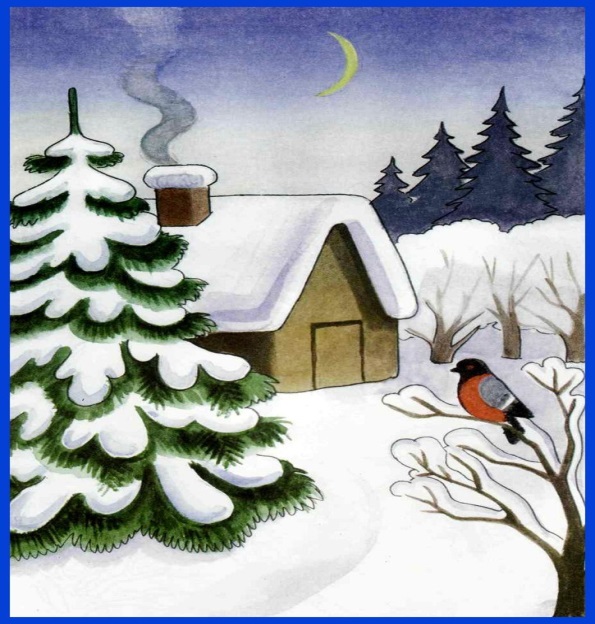 В зоопаркеТигрёнокЭй, не стойте слишком близко —
Я тигрёнок, а не киска!СлонДали туфельки слону.
Взял он туфельку одну
И сказал: — Нужны пошире,
И не две, а все четыре!ЗебрыПолосатые лошадки,
Африканские лошадки,
Хорошо играть вам в прятки
На лугу среди травы!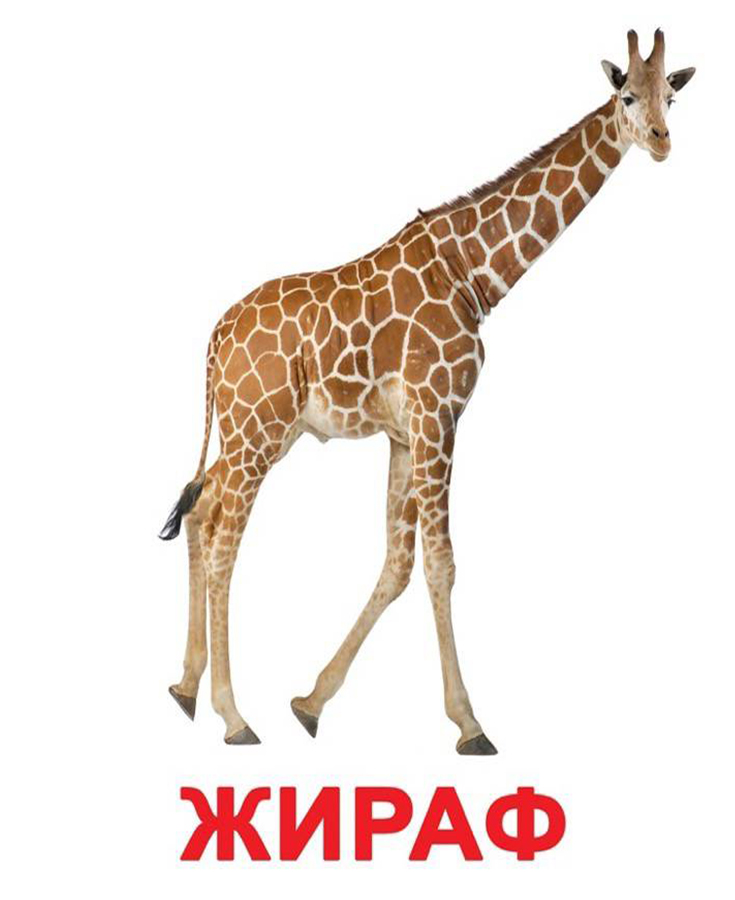 Разлинованы лошадки,
Будто школьные тетрадки,
Разрисованы лошадки 
От копыт до головы.ЖирафРвать цветы легко и просто
Детям маленького роста,
Но тому, кто так высок,
Нелегко сорвать цветок!Разучили пальчиковую гимнастику В жарких странахЕсли в жаркую страну я случайно попаду,  (сжимать и разжимать пальцы в кулаки)То увижу там шакала (соединить все пальцы рук с большими, образуя «бинокль», поднести к глазам)Кенгуру, гиппопотама, обезьяну,  тигра,  льва,  (поочерёдно загибать пальцы на обеих руках)Крокодила и слона.  (сжимать и разжимать пальцы правой руки в кулак)Хорошо живётся им -  (сжимать и разжимать пальцы левой  руки в кулак)Не бывает снежных зим.  (хлопнуть в ладоши и развести руки в стороны)ДикобразЁжик   (переплетите пальцы в замок, выпрямите пальцы на одной руке.)                                                                                       Вырос в десять раз (распрямите пальцы на одной руке.)Получился дикобраз!(слегка    вращать ладони одну относительно другой)«На дворе у нас мороз»«На дворе у нас мороз»На дворе у нас мороз.Чтобы носик не замёрз,Надо ножками потопатьИ ладошками похлопать. (Дети хлопают себя ладонями по плечам и топают ногами.)А теперь представим лето.Речка солнышком согрета.Мы плывём, плывём, плывём,Дно ногами достаём. (Плавательные движения руками.)Мы выходим из речушкиНаправляемся к опушке. (Ходьба на месте).    Просмотрели с детьми  познавательное видео: «Зима», «Зимние забавы», «Животный мир Прибайкалья», «Животные жарких стран», «Животные Севера», «Планета Земля».   Предлагали детям раскраски, трафареты, шаблоны для рисования, использовали различные материалы.  Играли в подвижные игры: «Догони свою пару», «Не попадись», «Повернись и покружись»,  «Поймай хвост»,  «Ловишки с ленточками», «Попади в коробку» «Следы».      Для родителей в уголке были размещены беседы, консультации, рекомендации, к лексической теме «Зима. Животные жарких и холодных стран. Животный мир Прибайкалья»Итоговое мероприятие: Презентация фотоконкурса «За окном зима» 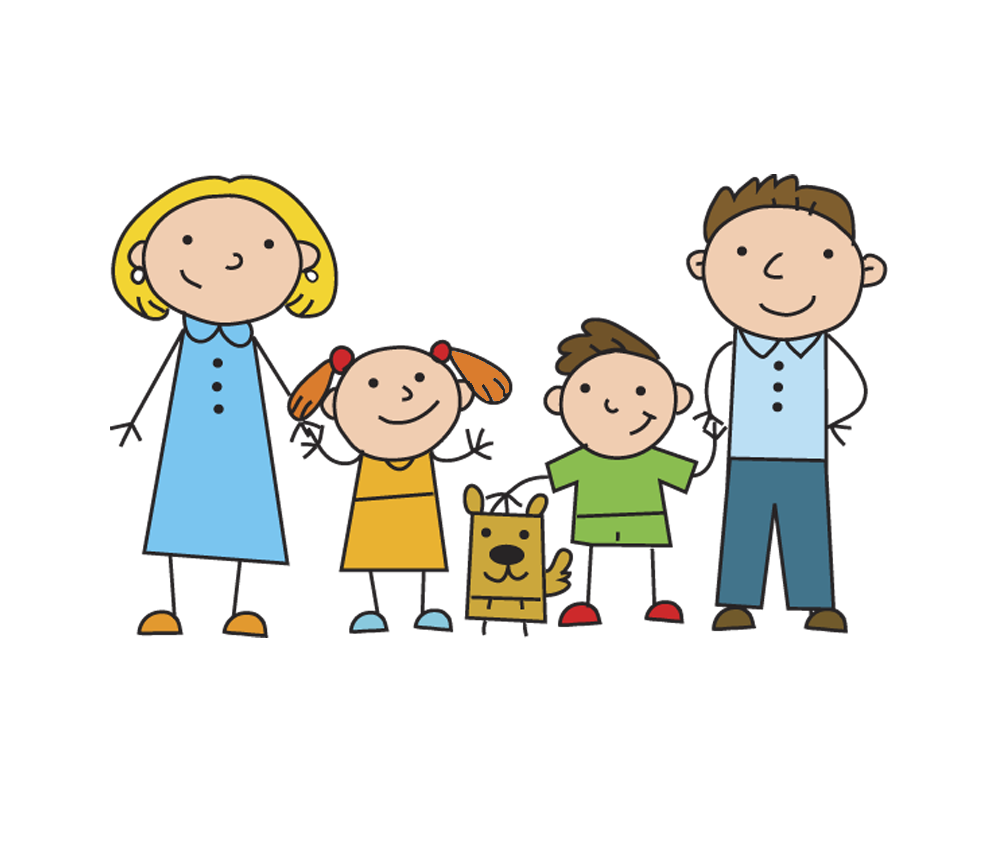 